14.08.21 на улицы города Алексеевки в честь дня рождения города вышли педагоги Станции юных техников, предоставив вниманию горожан свои выставки по кружкам роботомоделирование и 3 D моделирование, а также провели мастер класс для всех желающих. 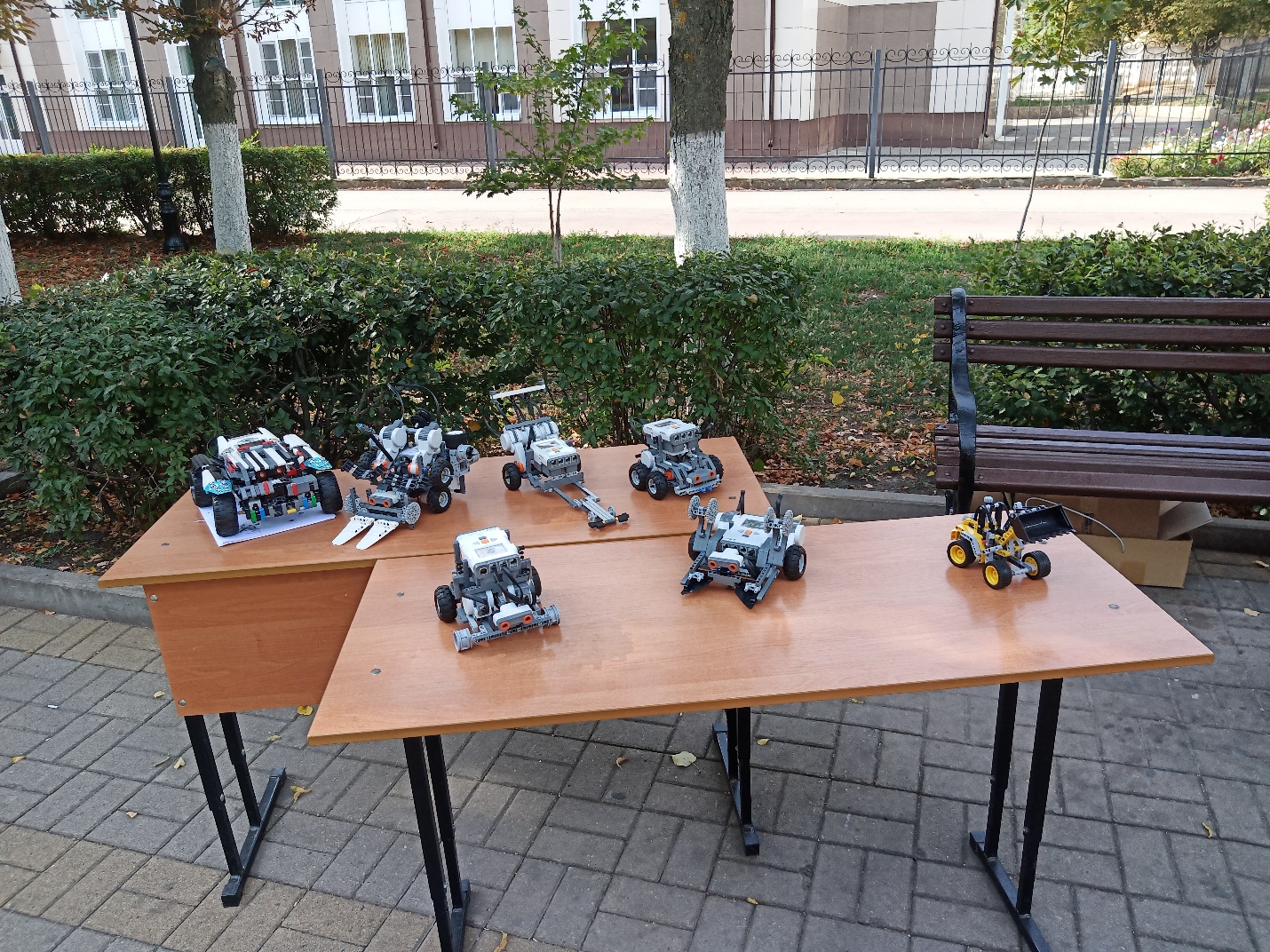 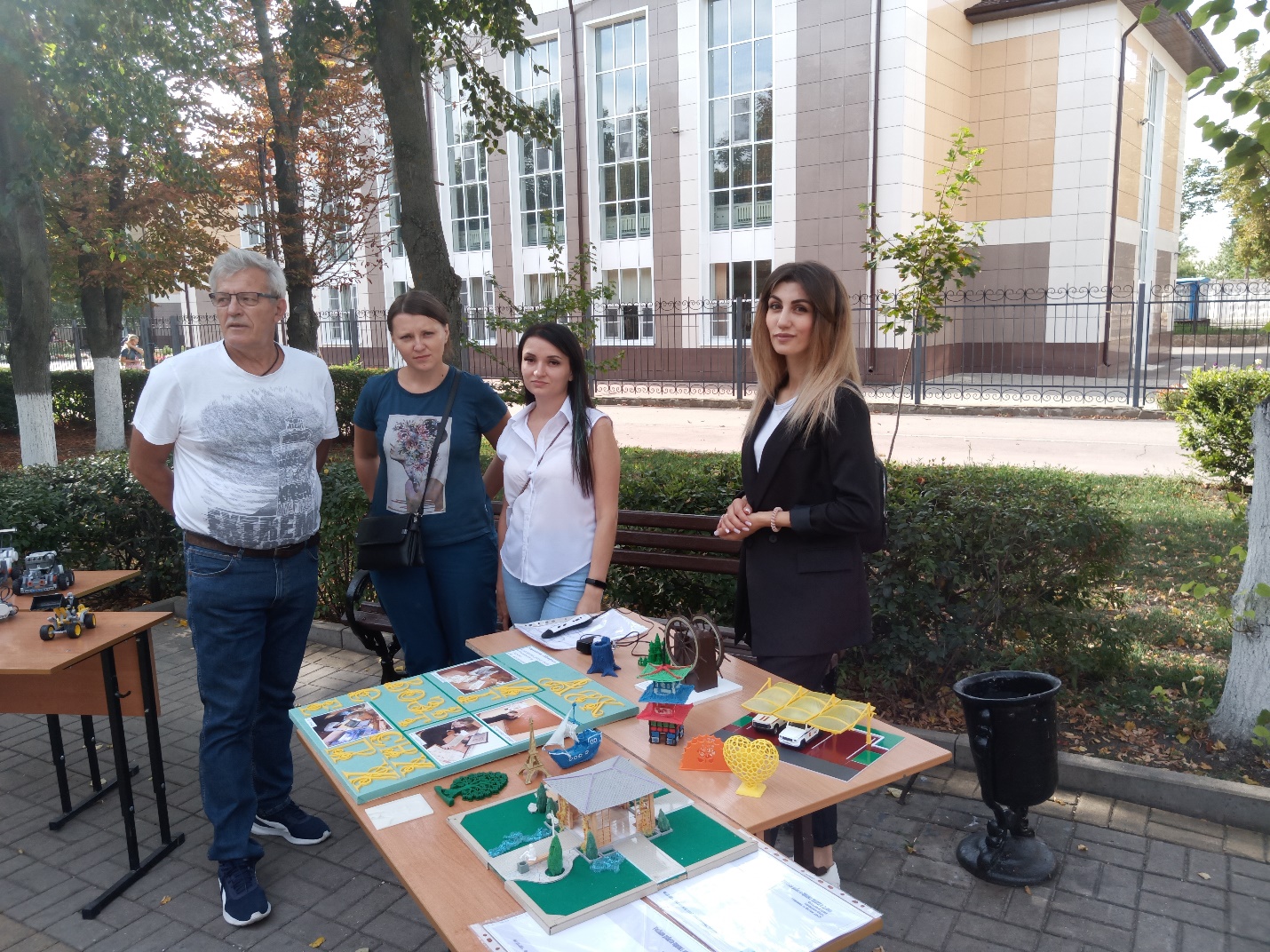 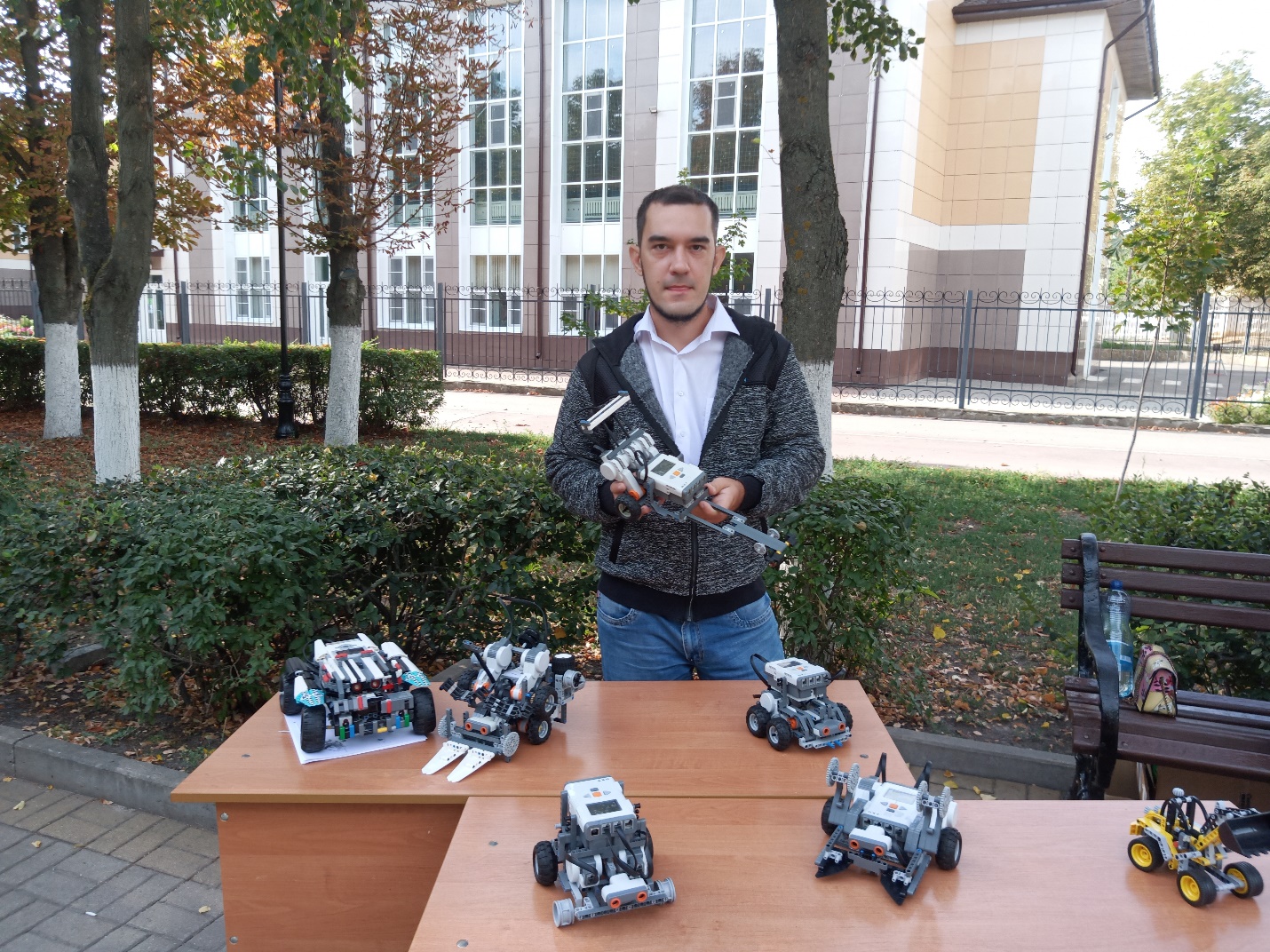 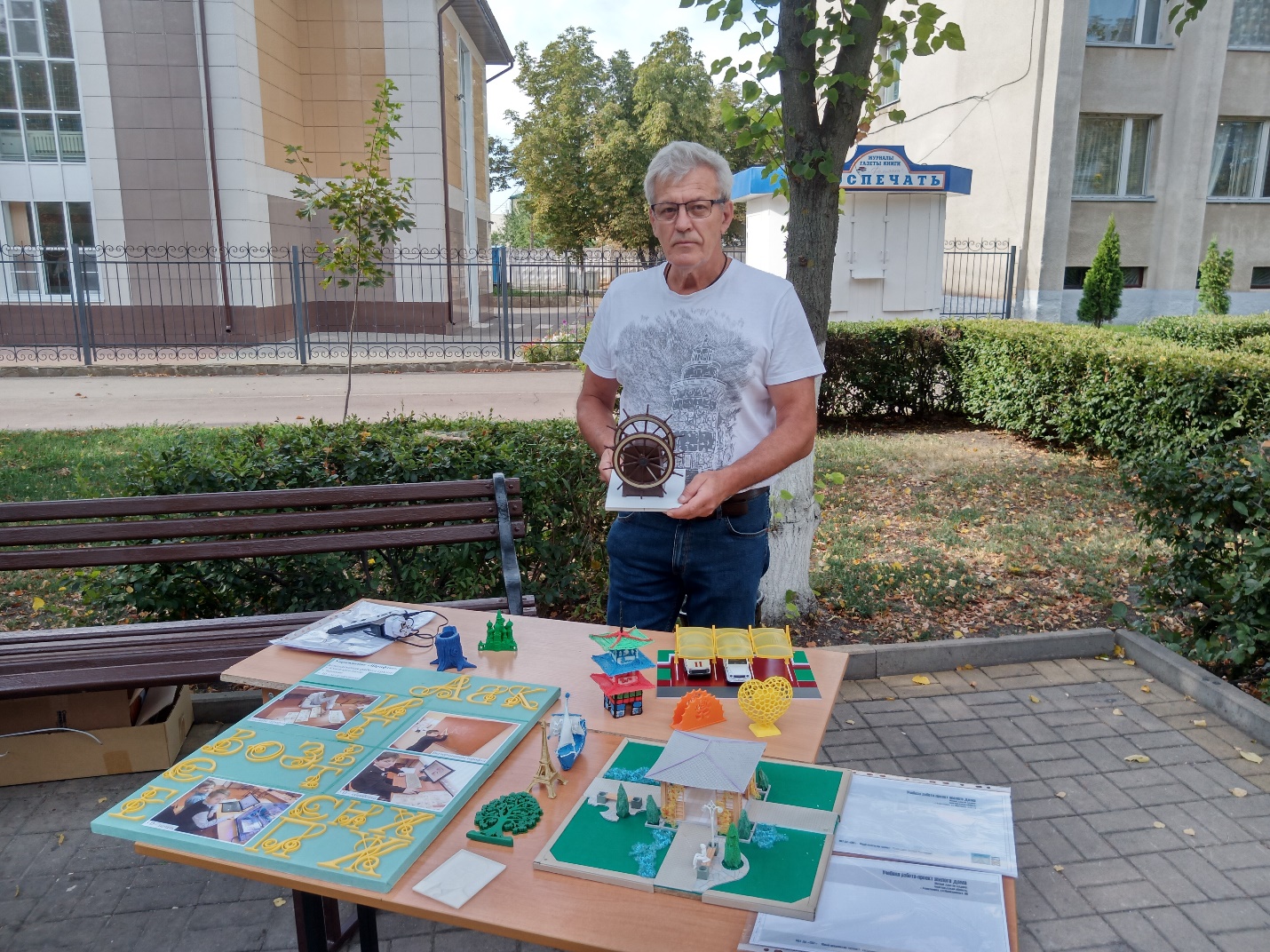 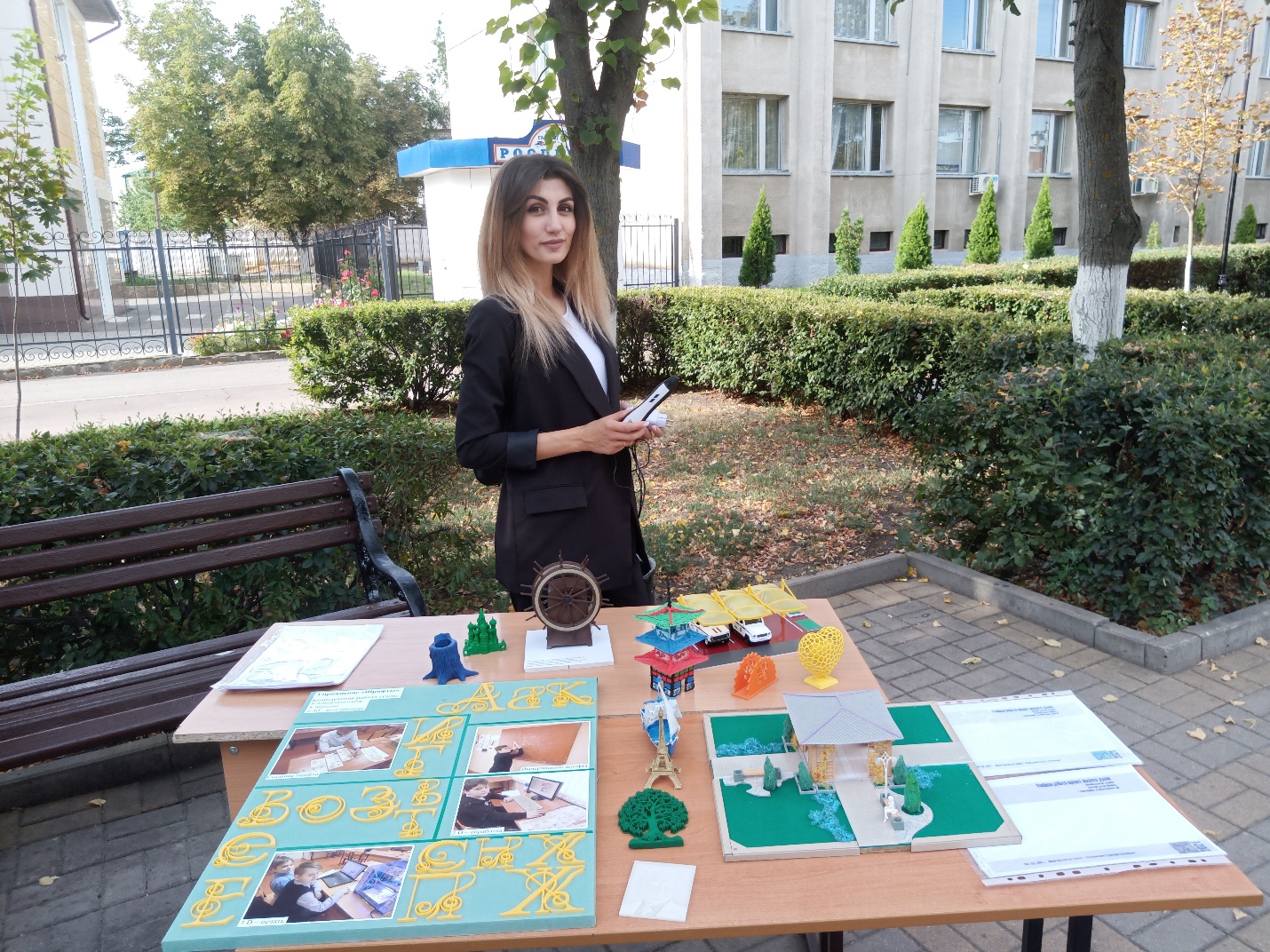 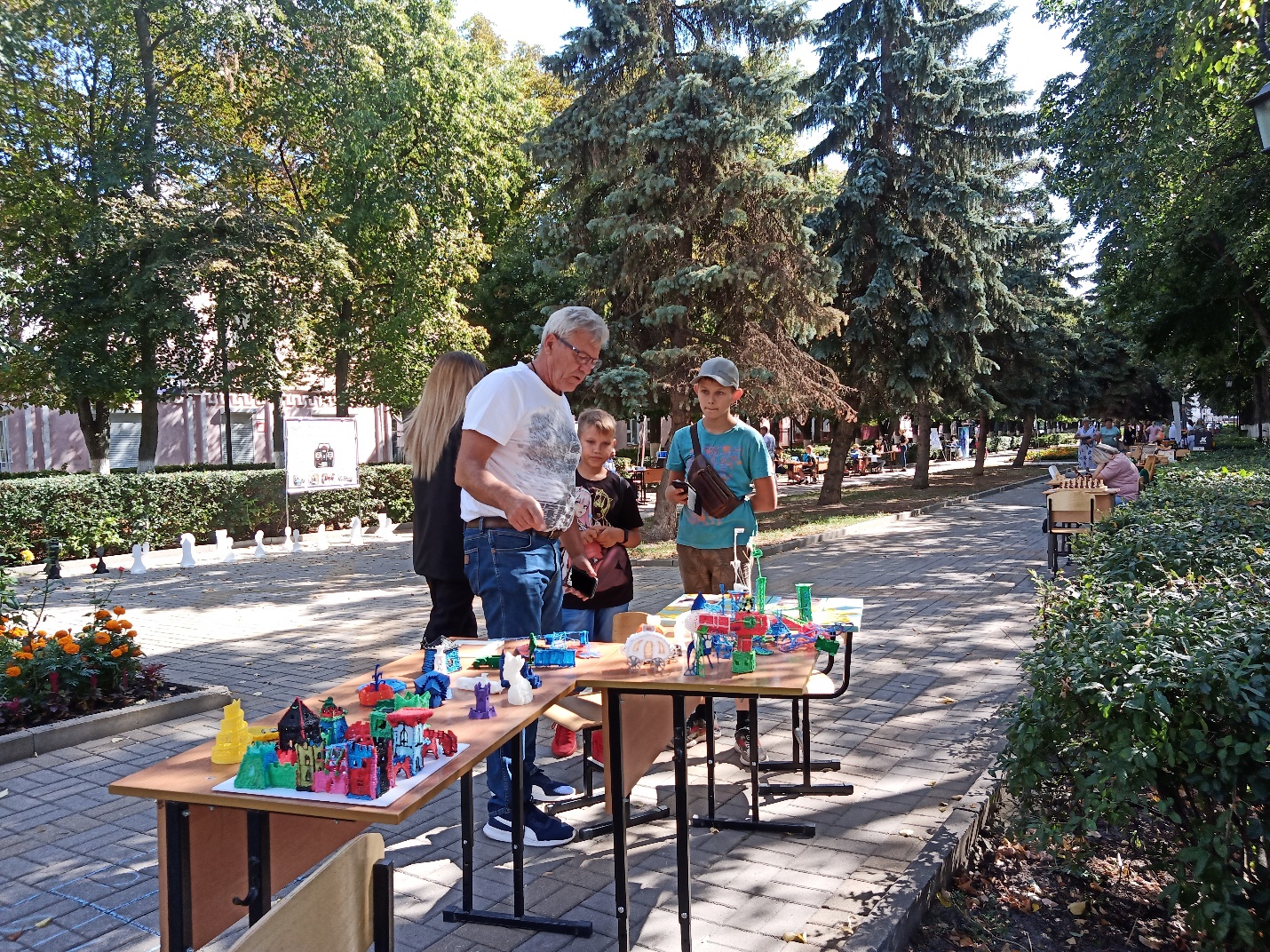 